Hanna Kaup dziennikarka, nauczycielka j. polskiego, redaktor naczelna egorzowskiej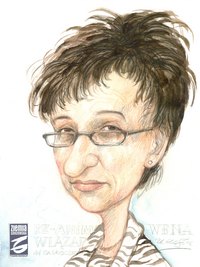 1. Proszę wymienić trzy ulubione książki, do których wraca Pani  przez lata.
Do książek nie wracam, co najwyżej do fragmentów. Wciąż przybywa literatury, którą warto poznawać, a powroty do tego, co już się przeczytało, odbierają szansę na czytanie nowości. Wynika to z trybu życia, które każdego dnia niesie ze sobą coś nowego. Oczywiście, chciałabym polecić innym to, co sama przeczytałam i jest tego trochę, np. Ellen Alpsten „Caryca”, G. Davida Robertsa „Shantaram”,  Dominika W. Rettingera „Kommando Puff” czy Heather Morris „Tatuażysta z Auschwitz”.
2. Dlaczego są one dla Pani ważne?
 „Caryca” Ellen Alpsten to historia córki chłopa pańszczyźnianego z Inflant Marty Skowrońskiej, która została carycą Katarzyną I i sprawowała realną władzę w Rosji. Była kobietą o niezwykłej sile, a jej historia to konkretna lekcja, której nie poznacie w szkole. W innym gatunku i tematyce została napisana powieść „Shantaram” G. Davida Robertsa. Od początku trzyma w napięciu, ukazując przeżycia byłego przestępcy i narkomana, który w latach 80. ucieka z australijskiego więzienia do Indii. Dzięki tej książce poznasz inny świat, innych ludzi, ale też przekonasz się, że choć mieszkamy w różnych miejscach, to jesteśmy do siebie podobni. Wreszcie dwie książki o tematyce obozowej, które - pokazując losy człowieka w czasie Apokalipsy spełnionej - z jednej strony przerażają, że człowiek może drugiemu zgotować piekło, z drugiej pokazują, jak wielka potrafi być siła przetrwania. Dominik W. Rettinger w „Kommando Puff” opowiada dramatyczne losy młodej kobiety z obozu Auschwitz-Birkenau splecione z niebezpieczną miłością do niej oficera SS. Natomiast Heather Morris w „Tatuażyście z Auschwitz” przywołuje historię 26-latka, który przetrwał obóz śmierci, w którym spotkał miłość swojego życia.Każda z tych książek jest wyjątkową lekcją życia, pozwalającą uświadomić sobie, że wszystko może się zdarzyć; przypomnieć wartości, którymi trzeba się kierować; pokazać, że istnieje prawdziwa miłość i docenić, w jakich czasach żyjemy.
3. Kto jest Pani ulubionym autorem (pisarzem)?Nie mam jednego ulubionego pisarza. Od pierwszego kontaktu pozostaje ze mną literatura Tadeusza Różewicza. Z czasem odkryłam Olgę Tokarczuk oraz Wiesława Myśliwskiego. To moje minimum.
4. Za co ceni Pani twórczość tego autora? 
Wiersz „Ocalony” Tadeusza Różewicza wywarł na mnie w młodości ogromne wrażenie, więc później sięgałam po wszystko, co wyszło spod pióra pisarza. Z czasem odkryłam Olgę Tokarczuk, która zachwyciła mnie swoim nielekturowym spojrzeniem na świat oraz Wiesława Myśliwskiego, którego cenię za mądrość i umiejętność opisywania życia wręcz sentencjonalnie, słowami, które zachwycają swoją prostotą i celnością. 